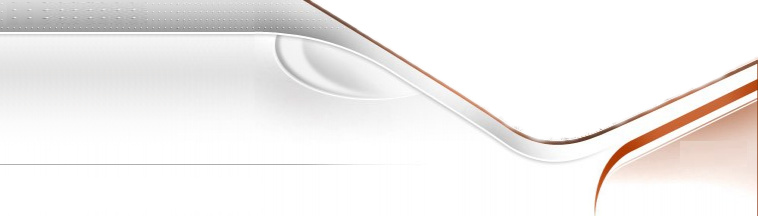 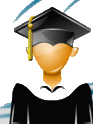 COMPOSITION DE FRANÇAIS3ième TrimestreComposition du mois de............................Hier matin, devant la boulangerie, une moto a renversé un petit garçon. Aussitôt, la boulangère a téléphoné aux gendarmes. Ils sont arrivés cinq minutes après. Un médecin a examiné le blessé sur le bord de la chaussée. Une ambulance est venue  le chercher. Les infirmiers ont transporté  l’enfant aux urgences. Les gendarmes ont averti les parents de la victime;ils sont allés  immédiatement à l’hôpital rejoindre leur fils. Le conducteur de la moto a eu très peur et il est parti avec les gendarmes pour faire un constat de l’accident.Compréhension de l’écrit :Où se passe la scène ?   ………………………………………………………Coche la bonne réponse.  Le texte parle d’       un incendie                 un crime                un accident.  La victime est           la boulangère             l’enfant                  Le conducteur  L’enfant est examiné par     un docteur          un gendarme               un conducteurRelève du texte trois mots qui remplace  «un petit garçon»……………………………………………………………………………………Trouve dans le texte deux mots de la même famille.    ………………………….       ………………………………..Relève du texte le synonyme de :tout de suite  =  ……………………………..Recopie la première phrase et décompose-la en groupes. ……………………………………………………………………………………….Remplace les groupes de mots soulignés par les pronoms personnels.La boulangère a téléphoné aux gendarmes.……….    ………..  a téléphoné.Ecris la phrase suivante au pluriel.Une ambulance est venue.   Des ………………….  ………..  …………….Production écrite :                    Complète le paragraphe par des mots du texte.     Hier, un petit garçon est ………………..par ……………………..Les  ………………….. sont ………………….cinq minutes après.Ensuite, L’……………..est transporté à l’…………………dans une ………………….Les ………………………. De la victime sont avertis par les gendarmes.BONNE CHANCE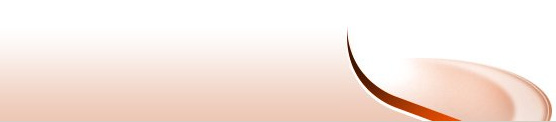 